PRAYER SHEETWednesday, AUGUST 12, 2020In our Thoughts and PrayersCoronavirus (COVID 19) Pandemic – healing, health, isolation, discovery, wisdom, etc.Albert, Henry – Lou Gehrig’s (Karen & Janice Kirby’s cousins’ husband)Beyer, Martha – Healing for health concerns (Nancy Cottril’s sister)Brousseau, Barbara – Healing for health concerns; home (Bev McCurdy’s niece) Brown, Kay – Healing for health concern (Almira Collier’s friend)Carpenter, Al & Bradley – Healing for health concernsCottril, Nancy and Wayne – Healing for health concerns Graham, TaRon – Healing (Judy Billings’ grandson) Lesser, Anthony – Healing for health concerns (Harry Carpenter’s friend) Lewis, Joanna – Healing for health concerns (Nelda and Jack Janway’s grandniece)Longstaff, Judy and Ernie – Healing for health concerns Lundgren, Hilda – Healing for health concerns May, Nancy – Healing for health concernsMay, Renea* & Steve - Healing for health concernsMiller, Carla - Healing for health concerns (Clarence Payne’s cousin in Texas) Smith, Helen – Healing for health concerns (Bev McCurdy’s friend) Springer, Keith – Healing for health concerns (Marianne Spano’s brother)Springer, Larry – Healing for health concerns (Marianne Spano’s brother)Swank, Kim – Healing for health concernsWildman, Kay – Healing for health concerns (Church Organist) Zab, Lola – Healing for health concerns (Marianne Spano’s sister)Church and people in: Burkina Faso, Chad, Mali, Mauritania, and Niger (09-15 August 2020)†Liberia and Sierra Leone (16-22 August 2020)†Human Trafficking / Sexual Slavery International Ministries and Missionaries (Global Servants)National Guard and Military Personnel – Active Duty Police, Security Forces, Peaceful Protests, Racial Justice, Spiritual Evil/WarfareWard Meade Neighborhood and WWW Kids Bible Club†Ecumenical Prayer Cycle "In God's Hands - Common Prayer for the World" from the World Council of Churches (https://www.oikoumene.org/en/resources/prayer-cycleCunningham, June* – Brewster Place Dell, Shirley & Larry* - Capital Plaza Farrar, Helen* – Plaza WestGoodnow, Grace*Haney, Gerald – Oakley PlaceHunter, Russell*  Johnson, Mary Lou* – AldersgateKieffer, Alice*Penny, Theo*Perkins, Edward* Smith-Tindall, Hazel* – OttawaPUBLIC HEALTH NOTICE: FACE MASKS REQUIRED IN PUBLIC –The Shawnee County Health Department is requiring all persons, certain exemptions apply including all children age 10 and under, to wear masks in public, including during worship, to prevent the spread of the Coronavirus (COVID 19) when social distancing (keeping six [6] feet of distance between yourself and others outside your household, except for infrequent or incidental moments of closer proximity) is not possible (see Shawnee County Resolution 2020-44). Masks are on the front pew. 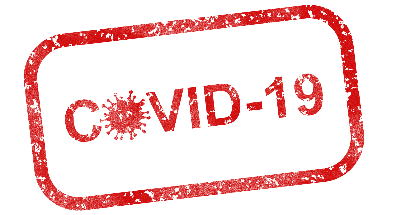 BIBLE STUDY ONLINE – Pastor is leading the “Gospel of Matthew” Bible Study on Wednesdays IN-PERSON at 10:30 AM and ONLINE at 6:30 PM via ZOOM (see email for Meeting ID number and Password). Join this one-hour small group study for free.NEWS IN THE PEWSABCCR ANNUAL GATHERING “A NEW THING – A NEW WAY” – Our denomination’s regional judicatory will hold its Annual Gathering Business Meeting on Tuesday, September 29 at 7:00 pm via Zoom. Congratulations to Trena Ansell and Pat Carpenter for being elected as WSBC’s Voting Delegates. Delegates will be notified in September of the Zoom instructions and will be provided the documents which will be presented for vote. Bible study leaders will be the Rev. Dr. Hartsfield II (Central Seminary) and Dr. Reggies Wenykia, President of Ottawa University. Find information at https://abccr.org/2020annualgathering. Children's face masks – Need cloth, reusable, washable face masks for students at Meadows Elementary and kids in the Ward Meade Neighborhood.  The Topeka Public Schools will give each child two masks to start school. Additional masks are needed for our neighbors. All sizes welcome! Donate at West Side Baptist Church, 1008 SW 4th St., Topeka, Kansas 66606.  Thanks! 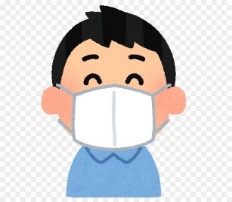 FOOD PANTRY - Free Fruit and Vegetable Food Pantry on Wednesdays from 3:30 to 5:30 pm, while supplies last. MOBILE SITE: enter western PARKING LOT from 4th and CLAY Streets; do not park or exit your vehicle. Equal Opportunity. *All food is available at no cost. Please wear a mask or face covering to protect the health and safety of our volunteers.  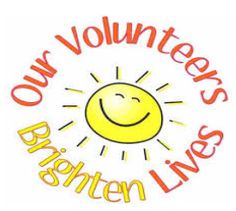 GIVING - Donors can mail gifts to the Church, drop off in the secure mailbox, or give ONLINE at https://squareup.com/store/west-side-baptist-church. Thank you for supporting God’s work!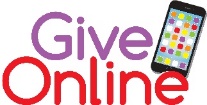 HOSPITAL & EMERGENCIES – If you or a loved one is admitted to the hospital for an emergency or for surgery, the hospital staff and chaplains’ office will NOT contact the Church Office or the Pastor. You or a family member must call the Church Office at (785) 233-4241 or the PASTOR at HOME (785) 267-0936. 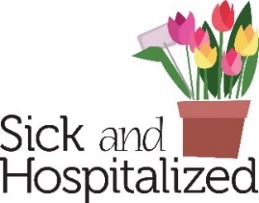 NEWSLETTER ARTCILES DUES – Submit your September newsletter articles to the Church Office (office@wsbctopeka.org) before Wednesday, August 26 at noon. SCHOOL SUPPLIES - WSBC will partner with Potwin Presbyterian, WS Christian, and our neighborhood to collect school supplies for Meadows elementary before Friday, August 28.  Cash donations for supplies will be appreciated. We have been asked to collect 75 of each of the following items: 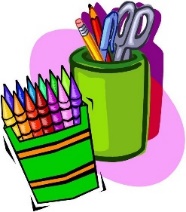 · Backpacks (empty)			· Crayons (8 or 24 ct)· Dry Erase Markers			· Glue Sticks· Pencils (#2)				· Zip Lock Bags (quart and gallon size) SUMMER SUNDAY SCHOOL CINEMA - Join us for fun and fellowship on the five Sundays in August as we view and discuss our Summer Sunday School Cinema film “A Beautiful Day in the Neighborhood.” There will be food and drink served @ 9:00 and the movie will begin @ 9:15 am. We hope to see you there! 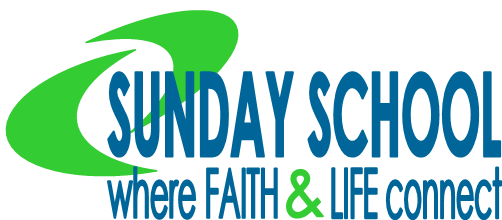 SUNDAY SCHOOL CLASSES – Christian Ed. hopes to return to a “regular” schedule of Sunday School beginning Sunday, Sept 13 (the weekend after Labor Day). Watch for more details soon.WWW KIDS BIBLE CLUB DELAYED START – The Christian Ed. Committee decided to postpone the opening of Wonderful West Side Wednesdays that we had tentatively scheduled for September. We will continue to discuss the viability of this program over the next few months.					        ~Alice Payne, Coordinator of Christian Education